Veneziano,  ha  una  laurea  in  Ingegneria   Aerospaziale  con  specializzazione   in  strutture.   Da  18 anni  si occupa  di  progettazione  di  imbarcazioni  da  regata  maturando  esperienza  prima  allo  studio  Frers  e  poi fondando  lo  studio  Schickler  Tagliapietra  Yacht  Engineering.  Ha  all'attivo  la  partecipazione  nel  ruolo  di designer a quattro campagne di Coppa America:2003,2007,2013,2017, una Volvo Ocean Race oltre ad aver collaborato a molteplici progetti ad elevato contenuto di innovazione nei settori dei compositi avanzati e dei sistemi. Ha insegnato il corso di "strutture" al MYD dello IED e dal 2017 e’ docente MYD dell’UED. E’ da sempre convinto sostenitore dell'applicazione dei principi aeronautici alla progettazione delle imbarcazioni da regata. Da gennaio 2018 è impegnato come progettista strutturale per la terza volta con il team Luna Rossa Challenge che concorre alla sfida per la 36a  America’s Cup.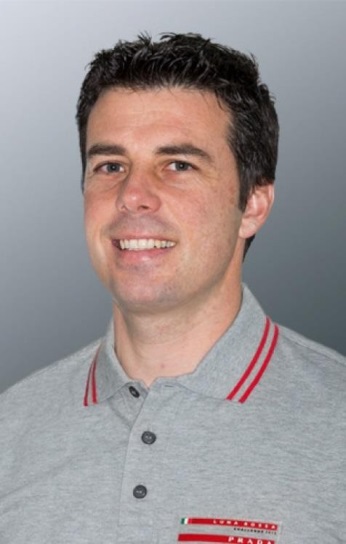 Davide Tagliapietra:Yacht Designer, Composite Structures Specialist, Luna Rossa Design team member,Partner of SchicklerTagliapietra Yacht Engineering